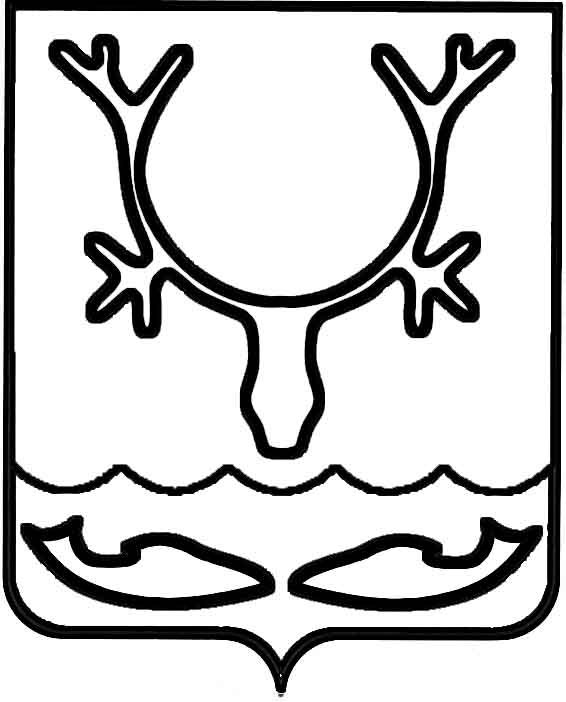 Администрация МО "Городской округ "Город Нарьян-Мар"РАСПОРЯЖЕНИЕот “____” __________________ № ____________		г. Нарьян-МарВ соответствии с п. 5.1 Положения о резерве управленческих кадров муниципального образования "Городской округ "Город Нарьян-Мар", утвержденного постановлением Администрации МО "Городской округ "Город Нарьян-Мар"             от 23.05.2012 № 1047, в связи с истечением срока нахождения в резерве управленческих кадров муниципального образования "Городской округ "Город Нарьян-Мар":1.	Исключить из резерва управленческих кадров муниципального образования "Городской округ "Город Нарьян-Мар" (далее – резерв):1.1.	Алавацкую Елену Александровну, включенную в резерв по должности главного бухгалтера МУП "Нарьян-Марское автотранспортное предприятие";1.2.	Варламову Ольгу Александровну, включенную в резерв по должностям  муниципальной службы начальника правового управления, начальника УМИ и ЗО;1.3.	Васендина Анатолия Владимировича, включенного в резерв по должности директора Нарьян-Марского МУ ПОК и ТС;1.4.	Вокуеву Зинаиду Валентиновну, включенную в резерв по должностям  муниципальной службы руководителя аппарата – управляющего делами, начальника правового управления, начальника УМИ и ЗО, начальника отдела по жилищным вопросам;1.5.	Гладкобородова Кирилла Александровича, включенного в резерв                    по должностям муниципальной службы руководителя аппарата – управляющего делами, начальника правового управления;1.6.	Гончарова Александра Васильевича, включенного в резерв по должности  муниципальной службы первого заместителя главы Администрации МО "Городской округ "Город Нарьян-Мар";1.7.	Голговскую Анастасию Владимировну, включенную в резерв                           по должности муниципальной службы начальника правового управления;1.8.	Долгобородову Ярославу Клавдиевну, включенную в резерв                             по должностям муниципальной службы начальника управления финансов, начальника управления экономического и инвестиционного развития;1.9.	Дуркина Михаила Алексеевича, включенного в резерв по должностям муниципальной службы начальника управления строительства, ЖКХ                                    и градостроительной деятельности, заместителя начальника управления строительства, ЖКХ и градостроительной деятельности, начальника УМИ и ЗО;1.10.	Дуркину Елену Витальевну, включенную в резерв по должностям  муниципальной службы начальника УМИ и ЗО, начальника отдела по жилищным вопросам;1.11.	Енютина Олега Вячеславовича, включенного в резерв по должностям муниципальной службы начальника УМИ и ЗО, начальника отдела по жилищным вопросам;1.12.	Жук Ирину Анатольевну, включенную в резерв по должности  муниципальной службы начальника отдела ГО и ЧС, мобилизационной работы;1.13.	Коченову Елену Николаевну, включенную в резерв по должностям  муниципальной службы первого заместителя главы Администрации МО "Городской округ "Город Нарьян-Мар", начальника УМИ и ЗО;1.14.	Кушнира Михаила Андреевича, включенного в резерв по должности  муниципальной службы начальника УМИ и ЗО;1.15.	Лисенкову Ирину Михайловну, включенную в резерв по должностям  муниципальной службы заместителя главы Администрации по экономике                               и финансам, начальника правового управления, начальника управления строительства, ЖКХ и градостроительной деятельности; заместителя начальника управления строительства, ЖКХ и градостроительной деятельности, начальника УМИ и ЗО, начальника управления финансов, начальника управления экономического и инвестиционного развития, начальника отдела ГО и ЧС, мобилизационной работы, начальника отдела по жилищным вопросам, начальника отдела по противодействию коррупции;1.16.	Михеева Василия Евгеньевича, включенного в резерв по должностям муниципальной службы начальника правового управления, начальника отдела                      по противодействию коррупции;1.17.	Попову Татьяну Эйнеровну, включенную в резерв по должности главного бухгалтера МКУ "Управление городского хозяйства г. Нарьян-Мара";1.18.	Сидорову Наталию Александровну, включенную в резерв по должностям  муниципальной службы руководителя аппарата – управляющего делами, начальника правового управления;1.19.	Смирных Людмилу Александровну, включенную в резерв                               по должностям муниципальной службы начальника управления строительства, ЖКХ и градостроительной деятельности; заместителя начальника управления строительства, ЖКХ и градостроительной деятельности;1.20.	Феклистова Александра Николаевича, включенного в резерв                           по должностям муниципальной службы руководителя аппарата – управляющего делами, начальника правового управления, начальника УМИ и ЗО, начальника отдела по жилищным вопросам, начальника отдела по противодействию коррупции;1.21.	Фомина Михаила Николаевича, включенного в резерв по должностям муниципальной службы первого заместителя главы Администрации, начальника УМИ и ЗО;1.22.	Хозяинова Александра Прокопьевича, включенного в резерв                           по должностям директора МУП "Нарьян-Марское АТП", директора МКУ "Управление городского хозяйства г. Нарьян-Мара";1.23.	Шайтанова Валерия Васильевича, включенного в резерв по должностям  муниципальной службы начальника управления строительства, ЖКХ                                      и градостроительной деятельности; заместителя начальника управления строительства, ЖКХ и градостроительной деятельности;1.24.	Щигрову Екатерину Борисовну, включенную в резерв по должностям  муниципальной службы руководителя аппарата – управляющего делами, начальника правового управления, начальника УМИ и ЗО, начальника отдела по жилищным вопросам, начальника отдела по противодействию коррупции;1.25.	Юриса Сергея Валерьевича, включенного в резерв по должностям  муниципальной службы руководителя аппарата – управляющего делами, заместителя начальника управления строительства, ЖКХ и градостроительной деятельности, начальника отдела ГО и ЧС, мобилизационной работы, начальника отдела                       по противодействию коррупции.2.	Настоящее распоряжение подлежит размещению на официальном сайте Администрации МО "Городской округ "Город Нарьян-Мар".0812.2017670-рОб исключении резервистов из резерва  управленческих кадров муниципального образования "Городской округ "Город Нарьян-Мар"Глава МО "Городской округ "Город Нарьян-Мар" О.О.Белак